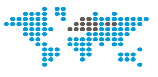 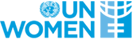 UN Women Strategic Note 2019-2022UN WOMEN Ecuador COUNTRY OFFICESN REPORT 2022The report includes:Development results framework (DRF)










Report Date: 2/10/2022Impact2
Impact 2 : SP Outcome 3 : Women have income security, decent work and economic autonomyImpact2
Impact 2 : SP Outcome 3 : Women have income security, decent work and economic autonomyRelated UN-Women SP Impact Area: 
Related UNDAF/ CCPD priority: Efect 3. Prosperity. In 2022, Ecuador has policies and norms that enhance the production structure, the generation of decent work and sustainable livelihoods; and, economic inclusion ensuring equal opportunities for women and men
Related national development priorities:Related UN-Women SP Impact Area: 
Related UNDAF/ CCPD priority: Efect 3. Prosperity. In 2022, Ecuador has policies and norms that enhance the production structure, the generation of decent work and sustainable livelihoods; and, economic inclusion ensuring equal opportunities for women and men
Related national development priorities:Related UN-Women SP Impact Area: 
Related UNDAF/ CCPD priority: Efect 3. Prosperity. In 2022, Ecuador has policies and norms that enhance the production structure, the generation of decent work and sustainable livelihoods; and, economic inclusion ensuring equal opportunities for women and men
Related national development priorities:Related UN-Women SP Impact Area: 
Related UNDAF/ CCPD priority: Efect 3. Prosperity. In 2022, Ecuador has policies and norms that enhance the production structure, the generation of decent work and sustainable livelihoods; and, economic inclusion ensuring equal opportunities for women and men
Related national development priorities:Related UN-Women SP Impact Area: 
Related UNDAF/ CCPD priority: Efect 3. Prosperity. In 2022, Ecuador has policies and norms that enhance the production structure, the generation of decent work and sustainable livelihoods; and, economic inclusion ensuring equal opportunities for women and men
Related national development priorities:Related UN-Women SP Impact Area: 
Related UNDAF/ CCPD priority: Efect 3. Prosperity. In 2022, Ecuador has policies and norms that enhance the production structure, the generation of decent work and sustainable livelihoods; and, economic inclusion ensuring equal opportunities for women and men
Related national development priorities:Year
2019Year
2020Year
2021Year
2022TotalOutcome 2.1
National and local institutions improve legal and policy frameworks with adequate budget allocation, to promote decent work, social protection, and livelihoods for women, particularly those from priority groups. (SP Output 8)

Related SP Outcome/Output:


Indicator 2.1A:  Number of agreements/commitments generated for intersectoral collaboration towards the promotion and monitoring of women´s decent work, social protection and access to livelihoods

Targets: 
Value: 1
Notes: 1 Public - Private Agreement for financial inclusion
Target Year: 2019
Value: 2
Notes: 1 Council for gender equality and equal pay coalition
Target Year: 2020
Value: 3
Notes: 1 Inter institutional agreement for the National System for Care
Target Year: 2022

Baseline: 
Value: 0 Year: 2018
Source: Workplan monitoring report

Output 2.1.1
Public and private institutions, have improved knowledge and capacities to design, implement, monitor and evaluate norms, policy frameworks and budgets for decent work and social protectionIndicator 2.1.1B:  Number of national institutions supported to design and implement macroeconomic policies that promote decent work and social protection for women.

Targets: 
Value: 4
Target Year: 2022
Value: 3
Target Year: 2021
Value: 2
Target Year: 2020
Value: 1
Target Year: 2019

Baseline: 
Value: 1 Year: 2018
Source: Project reports

Indicator 2.1.1C:  Number of macroeconomic policies issued that support decent work and social protection and for women.

Targets: 
Value: 6
Notes: Sectoral norms for financial inclusion
Target Year: 2019
Value: 4
Notes: Equal pay; 
Self-employment, (gender sensitive macro fiscal rules)
Target Year: 2020
Value: 5
Notes: Self-employment, (gender sensitive macro fiscal rules)
Target Year: 2021
Value: 6
Notes: Gender sensitive value chain
Target Year: 2022

Baseline: 
Value: 1 Year: 2018
Source:  Normative records of relevant institutions

85,835.00
(core)

91,686.00
(non-core)

96,007.00
(core)

238,896.00
(non-core)

49,000.00
(core)

200,000.00
(non-core)

51,000.00
(core)

0.00
(non-core)

281,842.00
(core)

530,582.00
(non-core)Outcome 2.1
National and local institutions improve legal and policy frameworks with adequate budget allocation, to promote decent work, social protection, and livelihoods for women, particularly those from priority groups. (SP Output 8)

Related SP Outcome/Output:


Indicator 2.1A:  Number of agreements/commitments generated for intersectoral collaboration towards the promotion and monitoring of women´s decent work, social protection and access to livelihoods

Targets: 
Value: 1
Notes: 1 Public - Private Agreement for financial inclusion
Target Year: 2019
Value: 2
Notes: 1 Council for gender equality and equal pay coalition
Target Year: 2020
Value: 3
Notes: 1 Inter institutional agreement for the National System for Care
Target Year: 2022

Baseline: 
Value: 0 Year: 2018
Source: Workplan monitoring report

Output 2.1.2
Women have knowledge and tools to influence and monitor national and local policies, plans and budgets that promote decent work, social protection and gender responsive recovery efforts.Indicator 2.1.2A:  Number of women, strengthened to advocate for  national and local policies, plans and budgets that promote decent work and social protection for women

Targets: 
Value: 55
Notes: 20 women leaders of on the move communities
Target Year: 2019
Value: 60
Notes: 20 leaders of women´s movements (50% rural women)
Target Year: 2021
Value: 55
Notes: 15 women from worker unions
Target Year: 2020
Value: 65
Target Year: 2022

Baseline: 
Value: 15 Year: 2018
Notes: 15 women from worker unions
Source: Project Reports

Indicator 2.1.2B:  Number of women´s organizations and women´s networks strengthened to advocate for  national and local policies, plans and budgets that promote decent work and social protection for women

Targets: 
Value: 3
Notes: 2 private sector organizations
Target Year: 2022
Value: 2
Target Year: 2019
Value: 2
Target Year: 2020
Value: 3
Target Year: 2021

Baseline: 
Value: 1 Year: 2018
Notes: 1 private organization for promotion of women´s rights
Source: project report

Indicator 2.1.2C:  Number of women´s organizations involved in coordination mechanisms and developing advocacy proposals and plans aimed to promote women’s decent work and social protection.

Targets: 
Value: 5
Target Year: 2022
Value: 2
Target Year: 2019
Value: 3
Target Year: 2020
Value: 4
Target Year: 2021

Baseline: 
Value: 0 Year: 2018
Source: Meetings reports

Indicator 2.1.2D:  Number of legal, regulatory and/or policy frameworks in support of gender-responsive social protection systems that are developed and/or being implemented with support from UN-Women

Targets: 
Value: 2
Notes: 1. National Care policy
2. Evaluation of social protection programs on women´s welfare and gender equality)
Target Year: 2022
Value: 1
Target Year: 2019
Value: 1
Target Year: 2020
Value: 2
Target Year: 2021

Baseline: 
Value: 0 Year: 2018
Source: Policy Agenda of the Ministry of Social Incusion; Legislative Agenda

15,000.00
(core)

323,328.00
(non-core)

25,000.00
(core)

164,408.00
(non-core)

26,457.00
(core)

300,000.00
(non-core)

28,000.00
(core)

0.00
(non-core)

94,457.00
(core)

787,736.00
(non-core)Outcome 2.1
National and local institutions improve legal and policy frameworks with adequate budget allocation, to promote decent work, social protection, and livelihoods for women, particularly those from priority groups. (SP Output 8)

Related SP Outcome/Output:


Indicator 2.1A:  Number of agreements/commitments generated for intersectoral collaboration towards the promotion and monitoring of women´s decent work, social protection and access to livelihoods

Targets: 
Value: 1
Notes: 1 Public - Private Agreement for financial inclusion
Target Year: 2019
Value: 2
Notes: 1 Council for gender equality and equal pay coalition
Target Year: 2020
Value: 3
Notes: 1 Inter institutional agreement for the National System for Care
Target Year: 2022

Baseline: 
Value: 0 Year: 2018
Source: Workplan monitoring report

Output 2.1.4
UN Women partners have greater capacities to design and implement models for economic recovery and improved women's access to livelihoods.Indicator 2.1.4A:  Number of designed models of economic recovery and improved access to livelihoods that guarantee the participation of women's priority groups and women affected by humanitarian crisis.

Targets: 
Value: 2
Target Year: 2020
Value: 3
Target Year: 2022
Value: 1
Target Year: 2019
Value: 2
Target Year: 2021

Baseline: 
Value: 1 Year: 2018
Source: Projects reports

Indicator 2.1.4B:  Number of implemented models of economic recovery and improved access to livelihoods that guarantee the participation of women's priority groups and women affected by humanitarian crisis.

Targets: 
Value: 1
Notes: 1. Gender-sensitive intervention based on the UNHCR’s Graduation Model
Target Year: 2020
Value: 2
Notes: Gender sensitive economic empowerment intervention model for prevention of risk of sexual exploitation)
Target Year: 2022
Value: 2
Target Year: 2021

Baseline: 
Value: 1 Year: 2018
Source: Mission reports

0.00
(core)

0.00
(non-core)

0.00
(core)

470,976.00
(non-core)

0.00
(core)

0.00
(non-core)

0.00
(core)

0.00
(non-core)

0.00
(core)

470,976.00
(non-core)Outcome 2.2
More women play a greater role in adaptation, mitigation and conservation initiatives and projects promoting sustainable development and climate change resilience. (Frontier Issue).

Related SP Outcome/Output:


Indicator 2.2A:  Number of legal, regulatory and/or policy frameworks that address gender considerations in climate change and environmental issues

Targets: 
Value: 3
Target Year: 2022
Value: 1
Target Year: 2018
Value: 1
Notes: 1 Programme guidelines for ProAmazonia
Target Year: 2020

Baseline: 
Value: 2 Year: 2017
Note: 1. Strategy to institutionalize the approaches of gender and interculturality of the Ministry of Environment
2. Methodology to mainstream the approaches of gender and interculturality of the Ministry of Environment
Source: Projects reports

Output 2.2.1
Rural women, especially those who live in greater exclusion, are part of decision-making spaces about environment, the responses to climate change and the conservation of biodiversity.Indicator 2.2.1A:  Number of decision making spaces about environment, climate change and biodiversity conservation at local and national level that include women in their structure and operation.

Targets: 
Value: 1
Notes: 1 NDC
Target Year: 2019
Value: 3
Notes: 1 local: Amazonia and Azuay; 1 national:
Target Year: 2020
Value: 4
Notes: 1local:Azuay;
Target Year: 2021
Value: 6
Notes: 2 local: Amazonia
Target Year: 2022

Baseline: 
Value: 0 Year: 2017
Source: Project Document reports

Indicator 2.2.1B:  Number of gender responsive approaches integrated into institutional frameworks on climate change and biodiversity conservation

Targets: 
Value: 2
Target Year: 2019
Value: 3
Target Year: 2021
Value: 4
Target Year: 2022
Value: 2
Target Year: 2020

Baseline: 
Value: 1 Year: 2018
Notes: FORECCSA/MAE
Source: Projects Report. OCAM/PROAMAZONIA/Capacity building for adaptation to climate change through food 

0.00
(core)

259,138.00
(non-core)

0.00
(core)

229,362.00
(non-core)

0.00
(core)

119,500.00
(non-core)

0.00
(core)

127,366.00
(non-core)

0.00
(core)

735,366.00
(non-core)Outcome 2.2
More women play a greater role in adaptation, mitigation and conservation initiatives and projects promoting sustainable development and climate change resilience. (Frontier Issue).

Related SP Outcome/Output:


Indicator 2.2A:  Number of legal, regulatory and/or policy frameworks that address gender considerations in climate change and environmental issues

Targets: 
Value: 3
Target Year: 2022
Value: 1
Target Year: 2018
Value: 1
Notes: 1 Programme guidelines for ProAmazonia
Target Year: 2020

Baseline: 
Value: 2 Year: 2017
Note: 1. Strategy to institutionalize the approaches of gender and interculturality of the Ministry of Environment
2. Methodology to mainstream the approaches of gender and interculturality of the Ministry of Environment
Source: Projects reports

Output 2.2.2
Key actors at the central and local levels improve their capacities to design, monitor and implement environmental regulations, policies and responses to climate change incorporating the gender perspectiveIndicator 2.2.2A:  Number of norms, mechanisms and measures created to enhance women’s participation in the programs and projects for bio-diversity conservation and climate change response

Targets: 
Value: 1
Target Year: 2020
Value: 2
Target Year: 2022
Value: 1
Target Year: 2019
Value: 2
Target Year: 2022

Baseline: 
Value: 0 Year: 2017
Source: project reports

Indicator 2.2.2B:  Level of gender equality indicators included track and report on gender responsive mitigation measures

Targets: 
Value: Medium
Target Year: 2022
Value: Low - Medium
Target Year: 2019
Value: Medium
Target Year: 2020
Value: Medium
Target Year: 2021

Baseline: 
Value: Low Year: 2018
Source: Project Reports. FOCAM/PROAMAZONIA/Capacity building for adaptation to climate change through food S

Indicator 2.2.2C:  Number of programes and projects on biodiversity and climate change that include gender mainstreaming methodologies

Targets: 
Value: 4
Target Year: 2022
Value: 2
Target Year: 2019
Value: 3
Target Year: 2020
Value: 3
Target Year: 2021

Baseline: 
Value: 1 Year: 2018
Notes: FORECCSSA/MAE
Source: Projects Reports. FOCAM/PROAMAZONIA/Capacity building for adaptation to climate change through food 

0.00
(core)

0.00
(non-core)

0.00
(core)

236,446.00
(non-core)

0.00
(core)

0.00
(non-core)

0.00
(core)

94,600.00
(non-core)

0.00
(core)

331,046.00
(non-core)Outcome 2.2
More women play a greater role in adaptation, mitigation and conservation initiatives and projects promoting sustainable development and climate change resilience. (Frontier Issue).

Related SP Outcome/Output:


Indicator 2.2A:  Number of legal, regulatory and/or policy frameworks that address gender considerations in climate change and environmental issues

Targets: 
Value: 3
Target Year: 2022
Value: 1
Target Year: 2018
Value: 1
Notes: 1 Programme guidelines for ProAmazonia
Target Year: 2020

Baseline: 
Value: 2 Year: 2017
Note: 1. Strategy to institutionalize the approaches of gender and interculturality of the Ministry of Environment
2. Methodology to mainstream the approaches of gender and interculturality of the Ministry of Environment
Source: Projects reports

Output 2.2.3
UN Women partners are better able to mainstream gender equality in the implementation of relevant Governmental and UN sustainable development initiatives for climate change prevention and adaptation, biodiversity conservation and environmental protectionIndicator 2.2.3A:  Number of Territorial/local plans that integrate gender and environmental conservation approaches with intercultural relevance in the provinces cities and/or parish of Ecuador

Targets: 
Value: 2
Target Year: 2019
Value: 3
Target Year: 2020
Value: 4
Target Year: 2021
Value: 6
Target Year: 2022

Baseline: 
Value: 0 Year: 2017
Source: Projects documents

Indicator 2.2.3B:  Number of Non Determined Contributions sectors including a gender-sensitive analysis

Targets: 
Value: 1
Target Year: 2022

Baseline: 
Value: 0 Year: 2018
Source: FOCAM  Project reports

Indicator 2.2.3C:  Number of initiatives climate change and biodiversity conservation that include a gender approach

Targets: 
Value: 4
Notes: 1 on biodiversity and climate change
Target Year: 2022
Value: 1
Target Year: 2019
Value: 2
Target Year: 2020
Value: 3
Target Year: 2021

Baseline: 
Value: 0 Year: 2018
Source: FOCAM Project reports

0.00
(core)

0.00
(non-core)

0.00
(core)

103,251.00
(non-core)

0.00
(core)

0.00
(non-core)

0.00
(core)

140,934.00
(non-core)

0.00
(core)

244,185.00
(non-core)Outcome 2.2
More women play a greater role in adaptation, mitigation and conservation initiatives and projects promoting sustainable development and climate change resilience. (Frontier Issue).

Related SP Outcome/Output:


Indicator 2.2A:  Number of legal, regulatory and/or policy frameworks that address gender considerations in climate change and environmental issues

Targets: 
Value: 3
Target Year: 2022
Value: 1
Target Year: 2018
Value: 1
Notes: 1 Programme guidelines for ProAmazonia
Target Year: 2020

Baseline: 
Value: 2 Year: 2017
Note: 1. Strategy to institutionalize the approaches of gender and interculturality of the Ministry of Environment
2. Methodology to mainstream the approaches of gender and interculturality of the Ministry of Environment
Source: Projects reports

Output 2.2.4
Rural communities have increased knowledge on how to mainstream a gender approach in their management of natural resources and waste, promoting new practices for sustainable developmentIndicator 2.2.4A:  Number of new practices adopted by rural communities for the sustainable and inclusive management of natural resources in extraction, production, use and waste management processes that include gender mainstreaming.

Targets: 
Value: 2
Target Year: 2020
Value: 3
Target Year: 2021
Value: 5
Target Year: 2022
Value: 1
Target Year: 2019

Baseline: 
Value: 0 Year: 2018
Source: Project Reports FOCAM/PRoAmazonia/Binacional Food Security

Indicator 2.2.4B:  Number of rural communities sensitized in gender considerations regarding sustainable development

Targets: 
Value: 2
Notes: 5 - Azuay
Target Year: 2019
Value: 3
Target Year: 2020
Value: 4
Target Year: 2021
Value: 5
Target Year: 2022

Baseline: 
Value: 0 Year: 2018
Source: Capacity development process report

Indicator 2.2.4C:  Percentage of women participating in Capacity building for adaptation to climate change through food security and nutrition actions in the border area between Colombia and Ecuador project.

Targets: 
Value: 20
Target Year: 2019
Value: 15
Target Year: 2020

Baseline: 
Value: 0 Year: 2018
Source: Capacity Development sistematization; mission reports

0.00
(core)

233,098.00
(non-core)

0.00
(core)

113,100.00
(non-core)

0.00
(core)

167,300.00
(non-core)

0.00
(core)

146,300.00
(non-core)

0.00
(core)

659,798.00
(non-core)Total Resources for outcome 2.1 (core and non-core)Total Resources for outcome 2.1 (core and non-core)Total Resources for outcome 2.1 (core and non-core)100,835.00
(core)

415,014.00
(non-core)121,007.00
(core)

874,280.00
(non-core)75,457.00
(core)

500,000.00
(non-core)79,000.00
(core)

0.00
(non-core)376,299.00
(core)

1,789,294.00
(non-core)Total Resources for outcome 2.2 (core and non-core)Total Resources for outcome 2.2 (core and non-core)Total Resources for outcome 2.2 (core and non-core)0.00
(core)

492,236.00
(non-core)0.00
(core)

682,159.00
(non-core)0.00
(core)

286,800.00
(non-core)0.00
(core)

509,200.00
(non-core)0.00
(core)

1,970,395.00
(non-core)Total Resources for impact area 2Total Resources for impact area 2Total Resources for impact area 2100,835.00
(core)

907,250.00
(non-core)121,007.00
(core)

1,556,439.00
(non-core)75,457.00
(core)

786,800.00
(non-core)79,000.00
(core)

509,200.00
(non-core)376,299.00
(core)

3,759,689.00
(non-core)Impact3
Impact 3 : SP Outcome 4 : All women and girls live a life free from all forms of violenceImpact3
Impact 3 : SP Outcome 4 : All women and girls live a life free from all forms of violenceRelated UN-Women SP Impact Area: 
Related UNDAF/ CCPD priority: Effect 1. People. In 2022, people, specially priority attention groups and those traditionally excluded to exercise their rights, increase their access to services and social protection and increase their resilience capacity, promoting gender equality and the reduction of violence.
Related national development priorities:Related UN-Women SP Impact Area: 
Related UNDAF/ CCPD priority: Effect 1. People. In 2022, people, specially priority attention groups and those traditionally excluded to exercise their rights, increase their access to services and social protection and increase their resilience capacity, promoting gender equality and the reduction of violence.
Related national development priorities:Related UN-Women SP Impact Area: 
Related UNDAF/ CCPD priority: Effect 1. People. In 2022, people, specially priority attention groups and those traditionally excluded to exercise their rights, increase their access to services and social protection and increase their resilience capacity, promoting gender equality and the reduction of violence.
Related national development priorities:Related UN-Women SP Impact Area: 
Related UNDAF/ CCPD priority: Effect 1. People. In 2022, people, specially priority attention groups and those traditionally excluded to exercise their rights, increase their access to services and social protection and increase their resilience capacity, promoting gender equality and the reduction of violence.
Related national development priorities:Related UN-Women SP Impact Area: 
Related UNDAF/ CCPD priority: Effect 1. People. In 2022, people, specially priority attention groups and those traditionally excluded to exercise their rights, increase their access to services and social protection and increase their resilience capacity, promoting gender equality and the reduction of violence.
Related national development priorities:Related UN-Women SP Impact Area: 
Related UNDAF/ CCPD priority: Effect 1. People. In 2022, people, specially priority attention groups and those traditionally excluded to exercise their rights, increase their access to services and social protection and increase their resilience capacity, promoting gender equality and the reduction of violence.
Related national development priorities:Year
2019Year
2020Year
2021Year
2022TotalOutcome 3.1
National and local institutions deliver multi sector responses to address violence against women and girls in development and humanitarian settings

Related SP Outcome/Output:


Indicator 3.1A:  Indicator 3.1a
Number of national and local institutions, policies and mechanisms implementing measures in line with international standards on VAW

Targets: 
Value: 5
Target Year: 2018
Value: 3
Notes: Police Department at Nothern Frontier
Target Year: 2020
Value: 1
Notes: National police supported by the Spotlight Initiative. At least 600 police officers.
Target Year: 2021

Baseline: 
Value: 2 Year: 2010
Source: UN Women Tracking system

Output 3.1.2
Relevant stakeholders have enhanced capacities for the adoption, implementation, monitoring and evaluation of comprehensive laws addressing VAWG and gender-based inequality and discrimination.Indicator 3.1.2A:  Number of national and local issued laws, policies and norms to address VAWG and gender-based inequality and discrimination

Targets: 
Value: 6
Target Year: 2019
Value: 8
Target Year: 2021
Value: 10
Target Year: 2022
Value: 9
Target Year: 2020

Baseline: 
Value: 4 Year: 2018
Notes: 1 national law and 3 local laws
Source: Ministries and Municipalities web pages and policiy reports

Indicator 3.1.2B:  Number of local governments that develop norms or instruments  for implementation of measures to eradicate VAWG

Targets: 
Value: 4
Notes: 4 local governments
Target Year: 2019
Value: 6
Target Year: 2021
Value: 7
Target Year: 2022
Value: 5
Target Year: 2020

Baseline: 
Value: 3 Year: 2018
Notes: 3 local governments
Source: local governments normative magazines

Indicator 3.1.2C:  Number of local governments with enhanced capabilities for implementation of measures to eradicate VAWG

Targets: 
Value: 6
Target Year: 2019
Value: 8
Target Year: 2020
Value: 8
Target Year: 2021
Value: 10
Target Year: 2022

Baseline: 
Value: 2 Year: 2018
Notes: 2 local governments. Ibarra  and Cuenca
Source: Capacity Development sistematization

Indicator 3.1.2D:  Number of stakeholders working for the adoption, implementation and monitoring of comprehensive laws addressing VAWG and gender-based inequality and discrimination.

Targets: 
Value: 4
Target Year: 2019
Value: 5
Target Year: 2021
Value: 6
Target Year: 2022

Baseline: 
Value: 3 Year: 2018
Source: Meetings reports

68,700.00
(core)

0.00
(non-core)

40,938.00
(core)

510,453.00
(non-core)

56,700.00
(core)

0.00
(non-core)

53,700.00
(core)

0.00
(non-core)

220,038.00
(core)

510,453.00
(non-core)Outcome 3.1
National and local institutions deliver multi sector responses to address violence against women and girls in development and humanitarian settings

Related SP Outcome/Output:


Indicator 3.1A:  Indicator 3.1a
Number of national and local institutions, policies and mechanisms implementing measures in line with international standards on VAW

Targets: 
Value: 5
Target Year: 2018
Value: 3
Notes: Police Department at Nothern Frontier
Target Year: 2020
Value: 1
Notes: National police supported by the Spotlight Initiative. At least 600 police officers.
Target Year: 2021

Baseline: 
Value: 2 Year: 2010
Source: UN Women Tracking system

Output 3.1.3
Service providers have enhanced capacity to improve availability, accessibility and quality of women-centered essential services and safe spaces for women and girls who have been subject to violence including in humanitarian crisesIndicator 3.1.3A:  Number of improved guidelines, protocols, standard operating procedures (in line with best practices) on the provision of quality services for victims and survivors supported by UN-Women

Targets: 
Value: 2
Target Year: 2020
Value: 4
Target Year: 2021
Value: 5
Target Year: 2022
Value: 1
Target Year: 2019

Baseline: 
Value: 1 Year: 2018
Source: Project Reports: PBF; LEAP

Indicator 3.1.3B:  Percentage of cases that are referred to other services providers in the referral pathway

Targets: 
Value: 10
Target Year: 2019
Value: 30
Target Year: 2021
Value: 50
Target Year: 2022
Value: 20
Target Year: 2020

Baseline: 
Value: 0 Year: 2018
Source: Administrative Records

Indicator 3.1.3C:  Number of intersectoral spaces that coordinate response to survivors working

Targets: 
Value: 1
Notes: 1 local
Target Year: 2020
Value: 2
Notes: 1 national
Target Year: 2022
Value: 1
Target Year: 2019
Value: 2
Target Year: 2021

Baseline: 
Value: 0 Year: 2018
Source: Meeting reports with governmental partners 

35,000.00
(core)

0.00
(non-core)

0.00
(core)

796,864.00
(non-core)

30,000.00
(core)

400,000.00
(non-core)

32,000.00
(core)

0.00
(non-core)

97,000.00
(core)

1,196,864.00
(non-core)Outcome 3.1
National and local institutions deliver multi sector responses to address violence against women and girls in development and humanitarian settings

Related SP Outcome/Output:


Indicator 3.1A:  Indicator 3.1a
Number of national and local institutions, policies and mechanisms implementing measures in line with international standards on VAW

Targets: 
Value: 5
Target Year: 2018
Value: 3
Notes: Police Department at Nothern Frontier
Target Year: 2020
Value: 1
Notes: National police supported by the Spotlight Initiative. At least 600 police officers.
Target Year: 2021

Baseline: 
Value: 2 Year: 2010
Source: UN Women Tracking system

Output 3.1.4
Local justice institutions, local communities and women's organizations have increased knowledge on protection measures to prevent human trafficking and women sexual exploitation on the national borders of Ecuador, in coordination with UN partners.Indicator 3.1.4A:  Number of gender sensitive protection measures leaded by communities and women's organizations included in humanitarian measures and protocols to prevent women human trafficking, women sexual exploitation in the national borders of Ecuador

Targets: 
Value: 3
Target Year: 2022
Value: 1
Target Year: 2019
Value: 2
Target Year: 2020
Value: 3
Target Year: 2021

Baseline: 
Value: 0 Year: 2018
Source: Mission reports

Indicator 3.1.4B:  Registry System for human trafficking and women sexual exploitation survivors created in the northern border

Targets: 
Value: Yes
Target Year: 2022
Value: No
Target Year: 2019
Value: Yes
Target Year: 2020
Value: Yes
Target Year: 2021

Baseline: 
Value: No Year: 2010
Source: Administrative Reports

Indicator 3.1.4C:  Number of women on the move and on host communities with capabilities to engage in prevention and response to risks of sexual exploitation of women in condition of human mobility

Targets: 
Value: 50
Target Year: 2019
Value: 100
Target Year: 2020
Value: 150
Target Year: 2021
Value: 150
Target Year: 2022

Baseline: 
Value: 0 Year: 2018
Source: PBF tracking system

0.00
(core)

466,605.00
(non-core)

0.00
(core)

151,762.00
(non-core)

0.00
(core)

119,508.00
(non-core)

0.00
(core)

0.00
(non-core)

0.00
(core)

737,875.00
(non-core)Outcome 3.1
National and local institutions deliver multi sector responses to address violence against women and girls in development and humanitarian settings

Related SP Outcome/Output:


Indicator 3.1A:  Indicator 3.1a
Number of national and local institutions, policies and mechanisms implementing measures in line with international standards on VAW

Targets: 
Value: 5
Target Year: 2018
Value: 3
Notes: Police Department at Nothern Frontier
Target Year: 2020
Value: 1
Notes: National police supported by the Spotlight Initiative. At least 600 police officers.
Target Year: 2021

Baseline: 
Value: 2 Year: 2010
Source: UN Women Tracking system

Output 3.1.5
Women, girls, men and boys at community and individual level, are mobilized in favor of respectful relationships and gender equalityIndicator 3.1.5A:  Number of groups, organizations, schools, mobilized in favor of  respectful relationships and gender equality

Targets: 
Value: 2
Target Year: 2019
Value: 5
Target Year: 2020
Value: 7
Target Year: 2021
Value: 10
Target Year: 2022

Baseline: 
Value: 0 Year: 2018
Source: Project Reports

25,000.00
(core)

0.00
(non-core)

30,000.00
(core)

50,000.00
(non-core)

28,000.00
(core)

200,000.00
(non-core)

25,000.00
(core)

0.00
(non-core)

108,000.00
(core)

250,000.00
(non-core)Outcome 3.1
National and local institutions deliver multi sector responses to address violence against women and girls in development and humanitarian settings

Related SP Outcome/Output:


Indicator 3.1A:  Indicator 3.1a
Number of national and local institutions, policies and mechanisms implementing measures in line with international standards on VAW

Targets: 
Value: 5
Target Year: 2018
Value: 3
Notes: Police Department at Nothern Frontier
Target Year: 2020
Value: 1
Notes: National police supported by the Spotlight Initiative. At least 600 police officers.
Target Year: 2021

Baseline: 
Value: 2 Year: 2010
Source: UN Women Tracking system

Output 3.1.6
Women's voice and agency strengthened to influence the implementation and accountability of governments to prevent and respond to VAWG.Indicator 3.1.6A:  Number of reports  prepared to be presented to CEDAW Committee

Targets: 
Value: 3
Notes: 1 Official report, 1 Shadow report, 1 Confidential report
Target Year: 2022
Value: 1
Target Year: 2019
Value: 1
Target Year: 2020
Value: 1
Target Year: 2021

Baseline: 
Value: 15 Year: 2018
Source: UN Women Tracking System

Indicator 3.1.6B:  Number of advocacy strategies created and recommendations presented and discussed in relevant fora

Targets: 
Value: 8
Target Year: 2022
Value: 5
Target Year: 2019
Value: 6
Target Year: 2020
Value: 7
Target Year: 2021

Baseline: 
Value: 4 Year: 2018
Source: meetings reports

30,000.00
(core)

125,600.00
(non-core)

0.00
(core)

0.00
(non-core)

33,000.00
(core)

0.00
(non-core)

0.00
(core)

0.00
(non-core)

63,000.00
(core)

125,600.00
(non-core)Outcome 3.2
National institutions and partners develop strategic interventions to contribute to reducing femicide and prevent and respond to violence against women and girls in the country  (Spotlight goal)

Related SP Outcome/Output:


Indicator 3.2A:  National and/or sub-national evidence-based and costed action plans and M&E frameworks on VAWG/HP that respond to the rights of all women and girls and are developed in a participatory manner

Targets: 
Value: 2
Target Year: 2021
Value: 4
Target Year: 2022

Baseline: 
Value: 0 Year: 2020
Source: Spotlight baseline and monitoring system

Indicator 3.2B:  Ecuador has laws and policies on VAWG/HP that adequately respond to the rights of all women and girls, including exercise/access to SRHR1, are evidence-based and in line with international HR standards and treaty bodies’ recommendations

Targets: 
Value: Yes
Target Year: 2022

Baseline: 
Value: No Year: 2020
Source: Spotlight baseline and monitoring system

Indicator 3.2C:  There is an increased use of social accountability mechanisms by civil society in order to monitor and engage efforts to end VAWG.

Targets: 
Value: 4
Target Year: 2021
Value: 7
Target Year: 2022

Baseline: 
Value: 0 Year: 2020
Source: Spotlight monitoring system

Indicator 3.2D:  Proportion of women's rights organisations, autonomous social movements and CSOs, including those representing youth and groups facing multiple and intersecting forms of discrimination/marginalization, report having greater influence and agency to work on ending VAWG

Targets: 
Value: 40%
Target Year: 2021
Value: 70%
Target Year: 2022

Baseline: 
Value: 0 Year: 2020
Source: Spotlight monitoring system

Output 3.2.1
The Spotlight initiative is managed efficiently with decisions based on evidence and functioning monitoring and reporting systems.Indicator 3.2.1A:  Personnel engaged in Spotlight Initiative implementation hired

Targets: 
Value: 70
Target Year: 2020
Value: 100
Target Year: 2021
Value: 100
Target Year: 2022
Value: TBD
Target Year: 2022

Baseline: 
Value: 0 Year: 2020
Source: Spotlight administrative records

0.00
(core)

0.00
(non-core)

0.00
(core)

25,532.00
(non-core)

0.00
(core)

493,219.00
(non-core)

0.00
(core)

101,303.00
(non-core)

0.00
(core)

620,054.00
(non-core)Outcome 3.2
National institutions and partners develop strategic interventions to contribute to reducing femicide and prevent and respond to violence against women and girls in the country  (Spotlight goal)

Related SP Outcome/Output:


Indicator 3.2A:  National and/or sub-national evidence-based and costed action plans and M&E frameworks on VAWG/HP that respond to the rights of all women and girls and are developed in a participatory manner

Targets: 
Value: 2
Target Year: 2021
Value: 4
Target Year: 2022

Baseline: 
Value: 0 Year: 2020
Source: Spotlight baseline and monitoring system

Indicator 3.2B:  Ecuador has laws and policies on VAWG/HP that adequately respond to the rights of all women and girls, including exercise/access to SRHR1, are evidence-based and in line with international HR standards and treaty bodies’ recommendations

Targets: 
Value: Yes
Target Year: 2022

Baseline: 
Value: No Year: 2020
Source: Spotlight baseline and monitoring system

Indicator 3.2C:  There is an increased use of social accountability mechanisms by civil society in order to monitor and engage efforts to end VAWG.

Targets: 
Value: 4
Target Year: 2021
Value: 7
Target Year: 2022

Baseline: 
Value: 0 Year: 2020
Source: Spotlight monitoring system

Indicator 3.2D:  Proportion of women's rights organisations, autonomous social movements and CSOs, including those representing youth and groups facing multiple and intersecting forms of discrimination/marginalization, report having greater influence and agency to work on ending VAWG

Targets: 
Value: 40%
Target Year: 2021
Value: 70%
Target Year: 2022

Baseline: 
Value: 0 Year: 2020
Source: Spotlight monitoring system

Output 3.2.2
Spotlight OUTCOME 1:  Legislative and policy frameworks, based on evidence and in line with international human rights standards, on all forms of violence against women and girls and harmful practices are in place and translated into plansIndicator 3.2.2A:  Number of draft evidence-based national and/or sub-national action plans on ending VAWG developed that respond to the rights of groups facing intersecting and multiple forms of discrimination with M&E frameworks and proposed budgets

Targets: 
Value: 1
Notes: Meta total:  1 Plan actualizado; 1 Sistema de M&E
Target Year: 2022

Baseline: 
Value: 0 Year: 2021
Notes: Plan Nacional vigente, No existe un sistema monitoreo y evaluación del Plan Nacional.
Source: Spotlight monitoring system

0.00
(core)

0.00
(non-core)

0.00
(core)

0.00
(non-core)

0.00
(core)

127,850.00
(non-core)

0.00
(core)

16,700.00
(non-core)

0.00
(core)

144,550.00
(non-core)Outcome 3.2
National institutions and partners develop strategic interventions to contribute to reducing femicide and prevent and respond to violence against women and girls in the country  (Spotlight goal)

Related SP Outcome/Output:


Indicator 3.2A:  National and/or sub-national evidence-based and costed action plans and M&E frameworks on VAWG/HP that respond to the rights of all women and girls and are developed in a participatory manner

Targets: 
Value: 2
Target Year: 2021
Value: 4
Target Year: 2022

Baseline: 
Value: 0 Year: 2020
Source: Spotlight baseline and monitoring system

Indicator 3.2B:  Ecuador has laws and policies on VAWG/HP that adequately respond to the rights of all women and girls, including exercise/access to SRHR1, are evidence-based and in line with international HR standards and treaty bodies’ recommendations

Targets: 
Value: Yes
Target Year: 2022

Baseline: 
Value: No Year: 2020
Source: Spotlight baseline and monitoring system

Indicator 3.2C:  There is an increased use of social accountability mechanisms by civil society in order to monitor and engage efforts to end VAWG.

Targets: 
Value: 4
Target Year: 2021
Value: 7
Target Year: 2022

Baseline: 
Value: 0 Year: 2020
Source: Spotlight monitoring system

Indicator 3.2D:  Proportion of women's rights organisations, autonomous social movements and CSOs, including those representing youth and groups facing multiple and intersecting forms of discrimination/marginalization, report having greater influence and agency to work on ending VAWG

Targets: 
Value: 40%
Target Year: 2021
Value: 70%
Target Year: 2022

Baseline: 
Value: 0 Year: 2020
Source: Spotlight monitoring system

Output 3.2.3
Spotlight OUTCOME 2: National and sub-national systems and institutions plan, fund and deliver evidence-based programmes that prevent and respond to violence against women and girls and harmful practices, including in other sectorsIndicator 3.2.3A:  Proportion of dedicated and multi-sectoral programmes developed that include proposed allocations of funds to end VAWG

Targets: 
Value: 1
Notes: Meta total: Un catálogo de gasto público para VCMN y femicidio 
Target Year: 2022

Baseline: 
Value: 0 Year: 2021
Notes: Línea de base: Un catálogo con el clasificador gasto en el Ministerio de Finanzas
Source: SPOTLIGHT MONITORING SYSTEM

0.00
(core)

0.00
(non-core)

0.00
(core)

0.00
(non-core)

0.00
(core)

19,100.00
(non-core)

0.00
(core)

0.00
(non-core)

0.00
(core)

19,100.00
(non-core)Outcome 3.2
National institutions and partners develop strategic interventions to contribute to reducing femicide and prevent and respond to violence against women and girls in the country  (Spotlight goal)

Related SP Outcome/Output:


Indicator 3.2A:  National and/or sub-national evidence-based and costed action plans and M&E frameworks on VAWG/HP that respond to the rights of all women and girls and are developed in a participatory manner

Targets: 
Value: 2
Target Year: 2021
Value: 4
Target Year: 2022

Baseline: 
Value: 0 Year: 2020
Source: Spotlight baseline and monitoring system

Indicator 3.2B:  Ecuador has laws and policies on VAWG/HP that adequately respond to the rights of all women and girls, including exercise/access to SRHR1, are evidence-based and in line with international HR standards and treaty bodies’ recommendations

Targets: 
Value: Yes
Target Year: 2022

Baseline: 
Value: No Year: 2020
Source: Spotlight baseline and monitoring system

Indicator 3.2C:  There is an increased use of social accountability mechanisms by civil society in order to monitor and engage efforts to end VAWG.

Targets: 
Value: 4
Target Year: 2021
Value: 7
Target Year: 2022

Baseline: 
Value: 0 Year: 2020
Source: Spotlight monitoring system

Indicator 3.2D:  Proportion of women's rights organisations, autonomous social movements and CSOs, including those representing youth and groups facing multiple and intersecting forms of discrimination/marginalization, report having greater influence and agency to work on ending VAWG

Targets: 
Value: 40%
Target Year: 2021
Value: 70%
Target Year: 2022

Baseline: 
Value: 0 Year: 2020
Source: Spotlight monitoring system

Output 3.2.4
OUTCOME 3: Gender inequitable social norms, attitudes and behaviours change at community and individual levels to prevent violence against women and girls and harmful practicesIndicator 3.2.4A:  Number of communities with advocacy platforms established and/or strengthened to promote gender-equitable norms, attitudes and behaviours, including in relation to women and girls’ sexuality and reproduction

Targets: 
Value: 3
Notes: Meta Total: 3 ciudades generan plataformas de movilización ciudadana
Target Year: 2022

Baseline: 
Value: 1 Year: 2021
Notes: Línea base: Una plataforma en Cuenca
Source: Spotlight monitoring system

0.00
(core)

0.00
(non-core)

0.00
(core)

0.00
(non-core)

0.00
(core)

53,333.00
(non-core)

0.00
(core)

16,667.00
(non-core)

0.00
(core)

70,000.00
(non-core)Outcome 3.2
National institutions and partners develop strategic interventions to contribute to reducing femicide and prevent and respond to violence against women and girls in the country  (Spotlight goal)

Related SP Outcome/Output:


Indicator 3.2A:  National and/or sub-national evidence-based and costed action plans and M&E frameworks on VAWG/HP that respond to the rights of all women and girls and are developed in a participatory manner

Targets: 
Value: 2
Target Year: 2021
Value: 4
Target Year: 2022

Baseline: 
Value: 0 Year: 2020
Source: Spotlight baseline and monitoring system

Indicator 3.2B:  Ecuador has laws and policies on VAWG/HP that adequately respond to the rights of all women and girls, including exercise/access to SRHR1, are evidence-based and in line with international HR standards and treaty bodies’ recommendations

Targets: 
Value: Yes
Target Year: 2022

Baseline: 
Value: No Year: 2020
Source: Spotlight baseline and monitoring system

Indicator 3.2C:  There is an increased use of social accountability mechanisms by civil society in order to monitor and engage efforts to end VAWG.

Targets: 
Value: 4
Target Year: 2021
Value: 7
Target Year: 2022

Baseline: 
Value: 0 Year: 2020
Source: Spotlight monitoring system

Indicator 3.2D:  Proportion of women's rights organisations, autonomous social movements and CSOs, including those representing youth and groups facing multiple and intersecting forms of discrimination/marginalization, report having greater influence and agency to work on ending VAWG

Targets: 
Value: 40%
Target Year: 2021
Value: 70%
Target Year: 2022

Baseline: 
Value: 0 Year: 2020
Source: Spotlight monitoring system

Output 3.2.5
Spotlight OUTCOME 4: Women and girls who experience violence and harmful practices use available, accessible, acceptable, and quality essential services including for long term recovery from violenceIndicator 3.2.5A:  Number of government service providers who have increased knowledge and capacities to deliver quality and coordinated essential services to women and girls’ survivors of violence

Targets: 
Value: 600
Notes: Meta total: 600 policías con capacidades generadas para la implementación
Target Year: 2022

Baseline: 
Value: 0 Year: 2021
Notes: Línea base: Un curso virtual sensibilización y acercamiento a la ley y las medidas administrativas.
Source: Spotlight monitoring system

Indicator 3.2.5B:  Number of women and girls’ survivors/victims and their families, including groups facing multiple and intersecting forms or discrimination, that have increased knowledge of and access to accompaniment/support initiatives, including longer-term recovery services

Targets: 
Value: 30
Notes: Meta total: 30 mujeres víctimas de VBG cuentan con capacidaes para el emprendemiento económico
Target Year: 2021
Value: TBD
Target Year: 2022

Baseline: 
Value: 0 Year: 2021
Source: Spotlight monitoring system

0.00
(core)

0.00
(non-core)

0.00
(core)

0.00
(non-core)

0.00
(core)

216,433.00
(non-core)

0.00
(core)

36,667.00
(non-core)

0.00
(core)

253,100.00
(non-core)Outcome 3.2
National institutions and partners develop strategic interventions to contribute to reducing femicide and prevent and respond to violence against women and girls in the country  (Spotlight goal)

Related SP Outcome/Output:


Indicator 3.2A:  National and/or sub-national evidence-based and costed action plans and M&E frameworks on VAWG/HP that respond to the rights of all women and girls and are developed in a participatory manner

Targets: 
Value: 2
Target Year: 2021
Value: 4
Target Year: 2022

Baseline: 
Value: 0 Year: 2020
Source: Spotlight baseline and monitoring system

Indicator 3.2B:  Ecuador has laws and policies on VAWG/HP that adequately respond to the rights of all women and girls, including exercise/access to SRHR1, are evidence-based and in line with international HR standards and treaty bodies’ recommendations

Targets: 
Value: Yes
Target Year: 2022

Baseline: 
Value: No Year: 2020
Source: Spotlight baseline and monitoring system

Indicator 3.2C:  There is an increased use of social accountability mechanisms by civil society in order to monitor and engage efforts to end VAWG.

Targets: 
Value: 4
Target Year: 2021
Value: 7
Target Year: 2022

Baseline: 
Value: 0 Year: 2020
Source: Spotlight monitoring system

Indicator 3.2D:  Proportion of women's rights organisations, autonomous social movements and CSOs, including those representing youth and groups facing multiple and intersecting forms of discrimination/marginalization, report having greater influence and agency to work on ending VAWG

Targets: 
Value: 40%
Target Year: 2021
Value: 70%
Target Year: 2022

Baseline: 
Value: 0 Year: 2020
Source: Spotlight monitoring system

Output 3.2.6
Spotlight OUTCOME 5: Quality, disaggregated and globally comparable data on different forms of violence against women and girls and harmful practices, collected, analysed and used in line with international standards to inform laws, policies and programmesIndicator 3.2.6A:  Number of knowledge products developed and disseminated to the relevant stakeholders to inform evidence-based decision making

Targets: 
Value: 24
Notes: Meta total: 24 cuadernillos analíticos sobre VCMN y femicidio elaborados y difundidos (1 por provincia)
Target Year: 2021

Baseline: 
Value: 0 Year: 2021
Notes: Línea base: Encuesta de relaciones intrafamiliares levantada
Source: Spotlight monitoring system

0.00
(core)

0.00
(non-core)

0.00
(core)

0.00
(non-core)

0.00
(core)

11,095.00
(non-core)

0.00
(core)

20,000.00
(non-core)

0.00
(core)

31,095.00
(non-core)Outcome 3.2
National institutions and partners develop strategic interventions to contribute to reducing femicide and prevent and respond to violence against women and girls in the country  (Spotlight goal)

Related SP Outcome/Output:


Indicator 3.2A:  National and/or sub-national evidence-based and costed action plans and M&E frameworks on VAWG/HP that respond to the rights of all women and girls and are developed in a participatory manner

Targets: 
Value: 2
Target Year: 2021
Value: 4
Target Year: 2022

Baseline: 
Value: 0 Year: 2020
Source: Spotlight baseline and monitoring system

Indicator 3.2B:  Ecuador has laws and policies on VAWG/HP that adequately respond to the rights of all women and girls, including exercise/access to SRHR1, are evidence-based and in line with international HR standards and treaty bodies’ recommendations

Targets: 
Value: Yes
Target Year: 2022

Baseline: 
Value: No Year: 2020
Source: Spotlight baseline and monitoring system

Indicator 3.2C:  There is an increased use of social accountability mechanisms by civil society in order to monitor and engage efforts to end VAWG.

Targets: 
Value: 4
Target Year: 2021
Value: 7
Target Year: 2022

Baseline: 
Value: 0 Year: 2020
Source: Spotlight monitoring system

Indicator 3.2D:  Proportion of women's rights organisations, autonomous social movements and CSOs, including those representing youth and groups facing multiple and intersecting forms of discrimination/marginalization, report having greater influence and agency to work on ending VAWG

Targets: 
Value: 40%
Target Year: 2021
Value: 70%
Target Year: 2022

Baseline: 
Value: 0 Year: 2020
Source: Spotlight monitoring system

Output 3.2.7
Spotlight OUTCOME 6: Women's rights groups, autonomous social movements and relevant CSOs, including those representing youth and groups facing multiple and intersecting forms of discrimination/marginalization, more effectively influence and advance progress on GEWE and ending VAWGIndicator 3.2.7A:  Number of women's rights groups, networks and relevant CSOs with strengthened capacities to network, partner and jointly advocate for progress on ending VAWG at local, national, regional and global levels

Targets: 
Value: 3
Notes: Meta total: 3 redes locales de organizaciones de la sociedad civil (barriales/comunitarias) incorporan en su agenda una estrategia para prevención y erradicación de VCMN y femicidio
Target Year: 2022

Baseline: 
Value: 1 Year: 2021
Notes: Línea base: 1 Red Nacional
Source: Spotlight monitoring system

Indicator 3.2.7B:  Number of supported women's right groups and relevant CSOs using the appropriate accountability mechanisms for advocacy

Targets: 
Value: 7
Notes: Meta total: 7 comités de usuarias conformados y en funcionamiento
Target Year: 2021

Baseline: 
Value: 0 Year: 2021
Source: Spotlight monitoring system

Indicator 3.2.7C:  Number of women’s rights groups and relevant CSOs using knowledge products developed by the participating UN agencies in the design of their own programmes on ending VAWG

Targets: 
Value: 150
Target Year: 2021

Baseline: 
Value: 0 Year: 2021
Source: Spotlight monitoring system

0.00
(core)

0.00
(non-core)

0.00
(core)

0.00
(non-core)

0.00
(core)

287,560.00
(non-core)

0.00
(core)

150,000.00
(non-core)

0.00
(core)

437,560.00
(non-core)Total Resources for outcome 3.1 (core and non-core)Total Resources for outcome 3.1 (core and non-core)Total Resources for outcome 3.1 (core and non-core)158,700.00
(core)

592,205.00
(non-core)70,938.00
(core)

1,509,079.00
(non-core)147,700.00
(core)

719,508.00
(non-core)110,700.00
(core)

0.00
(non-core)488,038.00
(core)

2,820,792.00
(non-core)Total Resources for outcome 3.2 (core and non-core)Total Resources for outcome 3.2 (core and non-core)Total Resources for outcome 3.2 (core and non-core)0.00
(core)

0.00
(non-core)0.00
(core)

25,532.00
(non-core)0.00
(core)

1,208,590.00
(non-core)0.00
(core)

341,337.00
(non-core)0.00
(core)

1,575,459.00
(non-core)Total Resources for impact area 3Total Resources for impact area 3Total Resources for impact area 3158,700.00
(core)

592,205.00
(non-core)70,938.00
(core)

1,534,611.00
(non-core)147,700.00
(core)

1,928,098.00
(non-core)110,700.00
(core)

341,337.00
(non-core)488,038.00
(core)

4,396,251.00
(non-core)